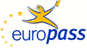 Curriculum vitae Europass Curriculum vitae Europass 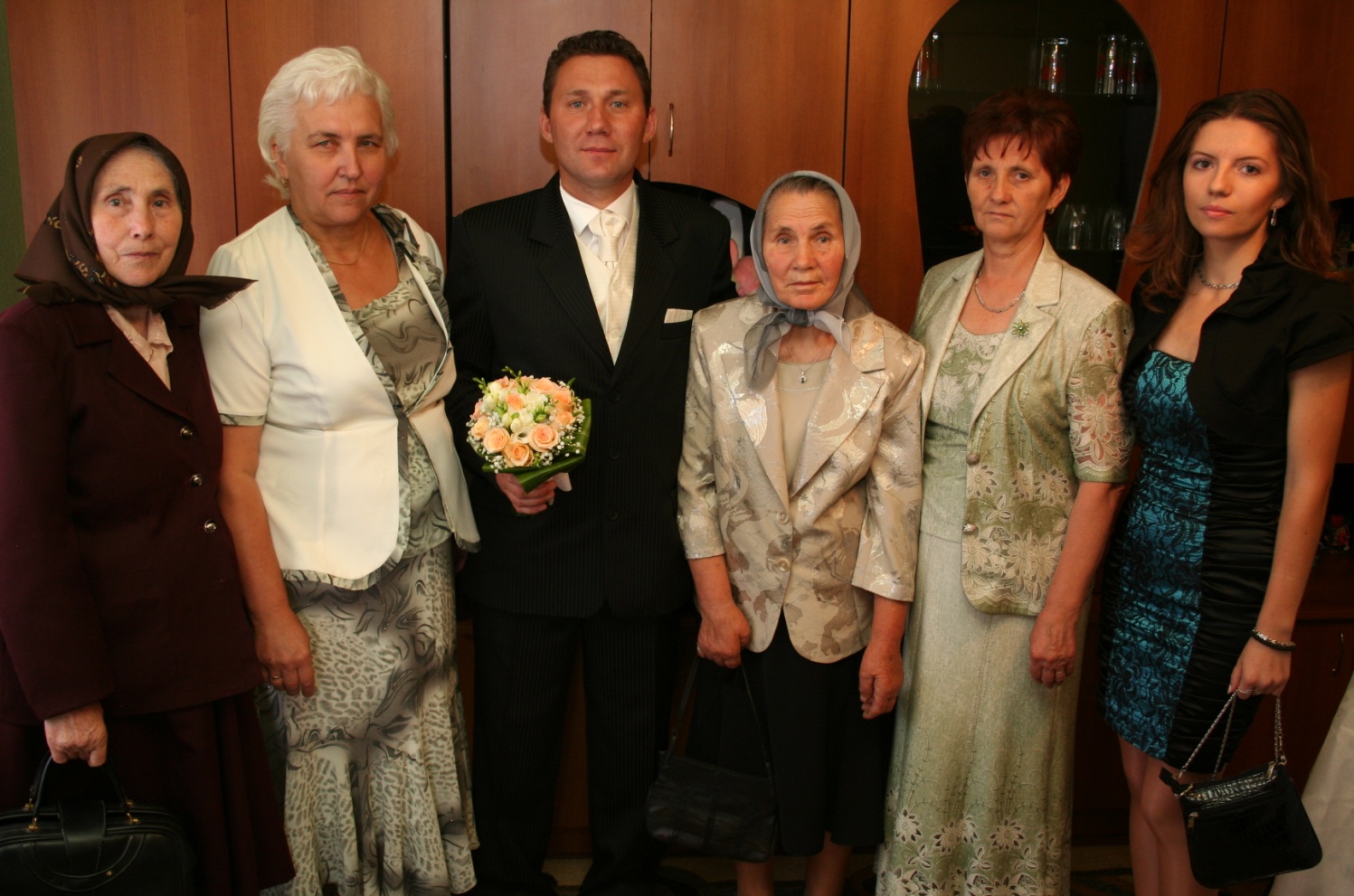 Informaţii personaleInformaţii personaleNume / PrenumeNume / PrenumeBodea ViorelaBodea ViorelaBodea ViorelaBodea ViorelaBodea ViorelaBodea ViorelaBodea ViorelaBodea ViorelaBodea ViorelaBodea ViorelaBodea ViorelaBodea ViorelaBodea ViorelaBodea ViorelaBodea ViorelaAdresă(e)Adresă(e)Cluj-Napoca, Cluj-Napoca, Cluj-Napoca, Cluj-Napoca, Cluj-Napoca, Cluj-Napoca, Cluj-Napoca, Cluj-Napoca, Cluj-Napoca, Cluj-Napoca, Cluj-Napoca, Cluj-Napoca, Cluj-Napoca, Cluj-Napoca, Cluj-Napoca, Telefon(oane)Telefon(oane)Mobil:   0744 299 527Mobil:   0744 299 527Mobil:   0744 299 527Mobil:   0744 299 527Fax(uri)Fax(uri)E-mail(uri)E-mail(uri)viorela_bodea@yahoo.comviorela_bodea@yahoo.comviorela_bodea@yahoo.comviorela_bodea@yahoo.comviorela_bodea@yahoo.comviorela_bodea@yahoo.comviorela_bodea@yahoo.comviorela_bodea@yahoo.comviorela_bodea@yahoo.comviorela_bodea@yahoo.comviorela_bodea@yahoo.comviorela_bodea@yahoo.comviorela_bodea@yahoo.comviorela_bodea@yahoo.comviorela_bodea@yahoo.comNaţionalitate(-tăţi)Naţionalitate(-tăţi)romanaromanaromanaromanaromanaromanaromanaromanaromanaromanaromanaromanaromanaromanaromanaData naşteriiData naşterii21 august 198721 august 198721 august 198721 august 198721 august 198721 august 198721 august 198721 august 198721 august 198721 august 198721 august 198721 august 198721 august 198721 august 198721 august 1987SexSexFemininFemininFemininFemininFemininFemininFemininFemininFemininFemininFemininFemininFemininFemininFemininLocul de muncă vizat/ Domeniul ocupaţionalLocul de muncă vizat/ Domeniul ocupaţionalformator formator formator formator formator formator formator formator formator formator formator formator formator formator formator Experienţa profesionalăExperienţa profesionalăPerioadaPerioada2006-2007 2006-2007 2006-2007 2007-2009 2007-2009 2007-2009 2009-20112009-20112009-20112009-20112009-20112009-20112009-2011Funcţia sau postul ocupatFuncţia sau postul ocupatInvăţătoareInvăţătoareInvăţătoare Invatatoare  Invatatoare  Invatatoare InstitutorInstitutorInstitutorInstitutorInstitutorInstitutorInstitutorActivităţi şi responsabilităţi principaleActivităţi şi responsabilităţi principaleNumele şi adresa angajatoruluiNumele şi adresa angajatoruluiScoala”David Prodan”, Cluj-NapocaScoala”David Prodan”, Cluj-NapocaScoala”David Prodan”, Cluj-NapocaLiceul Teoretic „Lucian Blaga”, Cluj-Napoca Liceul Teoretic „Lucian Blaga”, Cluj-Napoca Liceul Teoretic „Lucian Blaga”, Cluj-Napoca Scoala „Constantin Brancusi” Cluj- NapocaScoala „Constantin Brancusi” Cluj- NapocaScoala „Constantin Brancusi” Cluj- NapocaScoala „Constantin Brancusi” Cluj- NapocaScoala „Constantin Brancusi” Cluj- NapocaScoala „Constantin Brancusi” Cluj- NapocaScoala „Constantin Brancusi” Cluj- NapocaScoala „Constantin Brancusi” Cluj- NapocaScoala „Constantin Brancusi” Cluj- NapocaTipul activităţii sau sectorul de activitateTipul activităţii sau sectorul de activitateEducaţie şi formareEducaţie şi formareLucrări , publicaţii Carte în format electronic „Educaţie financiară- Aplicaţii pentru tabla interactivă” Cluj-Napoca, 2015, ISBN 978-973-0-19766-2Lucrarea  „Tabla interactivă- resursă curriculară modernă în predarea educaţiei financiare în învăţământul primar”  prezentată în cadrul Simpozioului „PREUNIVERSITARIA”, ediţia a XXVII-a, secţiunea „Creativitate şi inovaţie în educaţie” organizat de Casa Corpului Didactic Cluj (2015)Lucrarea „ Contributii la dezvoltarea personala a elevilor prin activitati de  economisire cu ajutorul contului bancar de economii” , Sectiunea „Provocari si strategii pentru dezvoltarea personala a elevilor prin educatie financiara” în cadrul Simpozionului Naţional “Formarea şi evaluarea competenţelor în predarea educaţiei financiare la învăţământul primar: metode şi tehnici moderne de predare”Activitate metodica la Cercul Pedagogic al claselor a IV-a din Municipiul Cluj-Napoca „   Utilizarea tablei interactive in procesul de predare-invatare-evaluare” (2015)Activitate in cadrul Comisiei metodice „Utilizarea tablei interactive la clasele primare” (2014)Absolventa aGradul didactic I  (UBB Cluj- DPPD) (media 10)  (2015- 2017)Curs in cadrul Proiectului “Formarea continua a profesorilor de Limba romana, in societatea cunoasterii” cu doua module:Modul A: „Abilitarea pe curriculum” Modul B: „Dezvoltare profesionala continua pe componenta instruirii diferentiate a elevilor”  (2013)Curs ECDL- Power Point 2010 Avansat (Permisul european de conducere a computerului) (2012)Curs Formatori „ReForm Transilvania” (FSE-POSDRU; CCD Cluj) (2012) Curs ECDL- Start (Permisul european de conducere a computerului) (2012)Gradul didactic II  (UBB Cluj- DPPD) (media 9,25)  (2012)Masteratul Dezvoltare Regionala Durabila, zi,  din cadrul Facultatii de Ştiinţe Economice şi Gestiunea Afacerilor, U.B.B. (2009-2011)Curs de E- formare  „Competente integrate pentru societatea cunoasterii” (FSE- POSDRU; CCD şi ISJ Cluj) ( 2011) Curs de contabilitate primara în partida simplă pentru inregistrarea activităţilor agricole (FEADR -Masura 111  ADR)   (2011)Stagiu de practica la Agentia de Dezvoltare Regionala Nord-Vest (FSE- POSDRU) (2011)Facultatatea de Ştiinţe Economice şi Gestiunea Afacerilor, UBB, zi, specializarea Economie  Agroalimentara (2006- 2009)Modul Pedagogic nivel I (UBB Cluj- DPPD) (2006-2009)Facultatea de Drept, USH (2006-2009)Curs de apicultura  (OJCA Cluj) (2009)Gradul didactic Definitiv in invatamant (UBB Cluj- DPPD) (2008)Colegiul Naţional Pedagogic ,,Gh. Lazăr”(2002-2006)Scoala cu clasele I-VIII ,,Sf. Andrei’’ Cluj-Napoca (2001-2002)Scoala cu clasele I-VIII Caianu, jud. Cluj ( 1994-2001)Lucrări , publicaţii Carte în format electronic „Educaţie financiară- Aplicaţii pentru tabla interactivă” Cluj-Napoca, 2015, ISBN 978-973-0-19766-2Lucrarea  „Tabla interactivă- resursă curriculară modernă în predarea educaţiei financiare în învăţământul primar”  prezentată în cadrul Simpozioului „PREUNIVERSITARIA”, ediţia a XXVII-a, secţiunea „Creativitate şi inovaţie în educaţie” organizat de Casa Corpului Didactic Cluj (2015)Lucrarea „ Contributii la dezvoltarea personala a elevilor prin activitati de  economisire cu ajutorul contului bancar de economii” , Sectiunea „Provocari si strategii pentru dezvoltarea personala a elevilor prin educatie financiara” în cadrul Simpozionului Naţional “Formarea şi evaluarea competenţelor în predarea educaţiei financiare la învăţământul primar: metode şi tehnici moderne de predare”Activitate metodica la Cercul Pedagogic al claselor a IV-a din Municipiul Cluj-Napoca „   Utilizarea tablei interactive in procesul de predare-invatare-evaluare” (2015)Activitate in cadrul Comisiei metodice „Utilizarea tablei interactive la clasele primare” (2014)Absolventa aGradul didactic I  (UBB Cluj- DPPD) (media 10)  (2015- 2017)Curs in cadrul Proiectului “Formarea continua a profesorilor de Limba romana, in societatea cunoasterii” cu doua module:Modul A: „Abilitarea pe curriculum” Modul B: „Dezvoltare profesionala continua pe componenta instruirii diferentiate a elevilor”  (2013)Curs ECDL- Power Point 2010 Avansat (Permisul european de conducere a computerului) (2012)Curs Formatori „ReForm Transilvania” (FSE-POSDRU; CCD Cluj) (2012) Curs ECDL- Start (Permisul european de conducere a computerului) (2012)Gradul didactic II  (UBB Cluj- DPPD) (media 9,25)  (2012)Masteratul Dezvoltare Regionala Durabila, zi,  din cadrul Facultatii de Ştiinţe Economice şi Gestiunea Afacerilor, U.B.B. (2009-2011)Curs de E- formare  „Competente integrate pentru societatea cunoasterii” (FSE- POSDRU; CCD şi ISJ Cluj) ( 2011) Curs de contabilitate primara în partida simplă pentru inregistrarea activităţilor agricole (FEADR -Masura 111  ADR)   (2011)Stagiu de practica la Agentia de Dezvoltare Regionala Nord-Vest (FSE- POSDRU) (2011)Facultatatea de Ştiinţe Economice şi Gestiunea Afacerilor, UBB, zi, specializarea Economie  Agroalimentara (2006- 2009)Modul Pedagogic nivel I (UBB Cluj- DPPD) (2006-2009)Facultatea de Drept, USH (2006-2009)Curs de apicultura  (OJCA Cluj) (2009)Gradul didactic Definitiv in invatamant (UBB Cluj- DPPD) (2008)Colegiul Naţional Pedagogic ,,Gh. Lazăr”(2002-2006)Scoala cu clasele I-VIII ,,Sf. Andrei’’ Cluj-Napoca (2001-2002)Scoala cu clasele I-VIII Caianu, jud. Cluj ( 1994-2001)Lucrări , publicaţii Carte în format electronic „Educaţie financiară- Aplicaţii pentru tabla interactivă” Cluj-Napoca, 2015, ISBN 978-973-0-19766-2Lucrarea  „Tabla interactivă- resursă curriculară modernă în predarea educaţiei financiare în învăţământul primar”  prezentată în cadrul Simpozioului „PREUNIVERSITARIA”, ediţia a XXVII-a, secţiunea „Creativitate şi inovaţie în educaţie” organizat de Casa Corpului Didactic Cluj (2015)Lucrarea „ Contributii la dezvoltarea personala a elevilor prin activitati de  economisire cu ajutorul contului bancar de economii” , Sectiunea „Provocari si strategii pentru dezvoltarea personala a elevilor prin educatie financiara” în cadrul Simpozionului Naţional “Formarea şi evaluarea competenţelor în predarea educaţiei financiare la învăţământul primar: metode şi tehnici moderne de predare”Activitate metodica la Cercul Pedagogic al claselor a IV-a din Municipiul Cluj-Napoca „   Utilizarea tablei interactive in procesul de predare-invatare-evaluare” (2015)Activitate in cadrul Comisiei metodice „Utilizarea tablei interactive la clasele primare” (2014)Absolventa aGradul didactic I  (UBB Cluj- DPPD) (media 10)  (2015- 2017)Curs in cadrul Proiectului “Formarea continua a profesorilor de Limba romana, in societatea cunoasterii” cu doua module:Modul A: „Abilitarea pe curriculum” Modul B: „Dezvoltare profesionala continua pe componenta instruirii diferentiate a elevilor”  (2013)Curs ECDL- Power Point 2010 Avansat (Permisul european de conducere a computerului) (2012)Curs Formatori „ReForm Transilvania” (FSE-POSDRU; CCD Cluj) (2012) Curs ECDL- Start (Permisul european de conducere a computerului) (2012)Gradul didactic II  (UBB Cluj- DPPD) (media 9,25)  (2012)Masteratul Dezvoltare Regionala Durabila, zi,  din cadrul Facultatii de Ştiinţe Economice şi Gestiunea Afacerilor, U.B.B. (2009-2011)Curs de E- formare  „Competente integrate pentru societatea cunoasterii” (FSE- POSDRU; CCD şi ISJ Cluj) ( 2011) Curs de contabilitate primara în partida simplă pentru inregistrarea activităţilor agricole (FEADR -Masura 111  ADR)   (2011)Stagiu de practica la Agentia de Dezvoltare Regionala Nord-Vest (FSE- POSDRU) (2011)Facultatatea de Ştiinţe Economice şi Gestiunea Afacerilor, UBB, zi, specializarea Economie  Agroalimentara (2006- 2009)Modul Pedagogic nivel I (UBB Cluj- DPPD) (2006-2009)Facultatea de Drept, USH (2006-2009)Curs de apicultura  (OJCA Cluj) (2009)Gradul didactic Definitiv in invatamant (UBB Cluj- DPPD) (2008)Colegiul Naţional Pedagogic ,,Gh. Lazăr”(2002-2006)Scoala cu clasele I-VIII ,,Sf. Andrei’’ Cluj-Napoca (2001-2002)Scoala cu clasele I-VIII Caianu, jud. Cluj ( 1994-2001)Lucrări , publicaţii Carte în format electronic „Educaţie financiară- Aplicaţii pentru tabla interactivă” Cluj-Napoca, 2015, ISBN 978-973-0-19766-2Lucrarea  „Tabla interactivă- resursă curriculară modernă în predarea educaţiei financiare în învăţământul primar”  prezentată în cadrul Simpozioului „PREUNIVERSITARIA”, ediţia a XXVII-a, secţiunea „Creativitate şi inovaţie în educaţie” organizat de Casa Corpului Didactic Cluj (2015)Lucrarea „ Contributii la dezvoltarea personala a elevilor prin activitati de  economisire cu ajutorul contului bancar de economii” , Sectiunea „Provocari si strategii pentru dezvoltarea personala a elevilor prin educatie financiara” în cadrul Simpozionului Naţional “Formarea şi evaluarea competenţelor în predarea educaţiei financiare la învăţământul primar: metode şi tehnici moderne de predare”Activitate metodica la Cercul Pedagogic al claselor a IV-a din Municipiul Cluj-Napoca „   Utilizarea tablei interactive in procesul de predare-invatare-evaluare” (2015)Activitate in cadrul Comisiei metodice „Utilizarea tablei interactive la clasele primare” (2014)Absolventa aGradul didactic I  (UBB Cluj- DPPD) (media 10)  (2015- 2017)Curs in cadrul Proiectului “Formarea continua a profesorilor de Limba romana, in societatea cunoasterii” cu doua module:Modul A: „Abilitarea pe curriculum” Modul B: „Dezvoltare profesionala continua pe componenta instruirii diferentiate a elevilor”  (2013)Curs ECDL- Power Point 2010 Avansat (Permisul european de conducere a computerului) (2012)Curs Formatori „ReForm Transilvania” (FSE-POSDRU; CCD Cluj) (2012) Curs ECDL- Start (Permisul european de conducere a computerului) (2012)Gradul didactic II  (UBB Cluj- DPPD) (media 9,25)  (2012)Masteratul Dezvoltare Regionala Durabila, zi,  din cadrul Facultatii de Ştiinţe Economice şi Gestiunea Afacerilor, U.B.B. (2009-2011)Curs de E- formare  „Competente integrate pentru societatea cunoasterii” (FSE- POSDRU; CCD şi ISJ Cluj) ( 2011) Curs de contabilitate primara în partida simplă pentru inregistrarea activităţilor agricole (FEADR -Masura 111  ADR)   (2011)Stagiu de practica la Agentia de Dezvoltare Regionala Nord-Vest (FSE- POSDRU) (2011)Facultatatea de Ştiinţe Economice şi Gestiunea Afacerilor, UBB, zi, specializarea Economie  Agroalimentara (2006- 2009)Modul Pedagogic nivel I (UBB Cluj- DPPD) (2006-2009)Facultatea de Drept, USH (2006-2009)Curs de apicultura  (OJCA Cluj) (2009)Gradul didactic Definitiv in invatamant (UBB Cluj- DPPD) (2008)Colegiul Naţional Pedagogic ,,Gh. Lazăr”(2002-2006)Scoala cu clasele I-VIII ,,Sf. Andrei’’ Cluj-Napoca (2001-2002)Scoala cu clasele I-VIII Caianu, jud. Cluj ( 1994-2001)Lucrări , publicaţii Carte în format electronic „Educaţie financiară- Aplicaţii pentru tabla interactivă” Cluj-Napoca, 2015, ISBN 978-973-0-19766-2Lucrarea  „Tabla interactivă- resursă curriculară modernă în predarea educaţiei financiare în învăţământul primar”  prezentată în cadrul Simpozioului „PREUNIVERSITARIA”, ediţia a XXVII-a, secţiunea „Creativitate şi inovaţie în educaţie” organizat de Casa Corpului Didactic Cluj (2015)Lucrarea „ Contributii la dezvoltarea personala a elevilor prin activitati de  economisire cu ajutorul contului bancar de economii” , Sectiunea „Provocari si strategii pentru dezvoltarea personala a elevilor prin educatie financiara” în cadrul Simpozionului Naţional “Formarea şi evaluarea competenţelor în predarea educaţiei financiare la învăţământul primar: metode şi tehnici moderne de predare”Activitate metodica la Cercul Pedagogic al claselor a IV-a din Municipiul Cluj-Napoca „   Utilizarea tablei interactive in procesul de predare-invatare-evaluare” (2015)Activitate in cadrul Comisiei metodice „Utilizarea tablei interactive la clasele primare” (2014)Absolventa aGradul didactic I  (UBB Cluj- DPPD) (media 10)  (2015- 2017)Curs in cadrul Proiectului “Formarea continua a profesorilor de Limba romana, in societatea cunoasterii” cu doua module:Modul A: „Abilitarea pe curriculum” Modul B: „Dezvoltare profesionala continua pe componenta instruirii diferentiate a elevilor”  (2013)Curs ECDL- Power Point 2010 Avansat (Permisul european de conducere a computerului) (2012)Curs Formatori „ReForm Transilvania” (FSE-POSDRU; CCD Cluj) (2012) Curs ECDL- Start (Permisul european de conducere a computerului) (2012)Gradul didactic II  (UBB Cluj- DPPD) (media 9,25)  (2012)Masteratul Dezvoltare Regionala Durabila, zi,  din cadrul Facultatii de Ştiinţe Economice şi Gestiunea Afacerilor, U.B.B. (2009-2011)Curs de E- formare  „Competente integrate pentru societatea cunoasterii” (FSE- POSDRU; CCD şi ISJ Cluj) ( 2011) Curs de contabilitate primara în partida simplă pentru inregistrarea activităţilor agricole (FEADR -Masura 111  ADR)   (2011)Stagiu de practica la Agentia de Dezvoltare Regionala Nord-Vest (FSE- POSDRU) (2011)Facultatatea de Ştiinţe Economice şi Gestiunea Afacerilor, UBB, zi, specializarea Economie  Agroalimentara (2006- 2009)Modul Pedagogic nivel I (UBB Cluj- DPPD) (2006-2009)Facultatea de Drept, USH (2006-2009)Curs de apicultura  (OJCA Cluj) (2009)Gradul didactic Definitiv in invatamant (UBB Cluj- DPPD) (2008)Colegiul Naţional Pedagogic ,,Gh. Lazăr”(2002-2006)Scoala cu clasele I-VIII ,,Sf. Andrei’’ Cluj-Napoca (2001-2002)Scoala cu clasele I-VIII Caianu, jud. Cluj ( 1994-2001)Lucrări , publicaţii Carte în format electronic „Educaţie financiară- Aplicaţii pentru tabla interactivă” Cluj-Napoca, 2015, ISBN 978-973-0-19766-2Lucrarea  „Tabla interactivă- resursă curriculară modernă în predarea educaţiei financiare în învăţământul primar”  prezentată în cadrul Simpozioului „PREUNIVERSITARIA”, ediţia a XXVII-a, secţiunea „Creativitate şi inovaţie în educaţie” organizat de Casa Corpului Didactic Cluj (2015)Lucrarea „ Contributii la dezvoltarea personala a elevilor prin activitati de  economisire cu ajutorul contului bancar de economii” , Sectiunea „Provocari si strategii pentru dezvoltarea personala a elevilor prin educatie financiara” în cadrul Simpozionului Naţional “Formarea şi evaluarea competenţelor în predarea educaţiei financiare la învăţământul primar: metode şi tehnici moderne de predare”Activitate metodica la Cercul Pedagogic al claselor a IV-a din Municipiul Cluj-Napoca „   Utilizarea tablei interactive in procesul de predare-invatare-evaluare” (2015)Activitate in cadrul Comisiei metodice „Utilizarea tablei interactive la clasele primare” (2014)Absolventa aGradul didactic I  (UBB Cluj- DPPD) (media 10)  (2015- 2017)Curs in cadrul Proiectului “Formarea continua a profesorilor de Limba romana, in societatea cunoasterii” cu doua module:Modul A: „Abilitarea pe curriculum” Modul B: „Dezvoltare profesionala continua pe componenta instruirii diferentiate a elevilor”  (2013)Curs ECDL- Power Point 2010 Avansat (Permisul european de conducere a computerului) (2012)Curs Formatori „ReForm Transilvania” (FSE-POSDRU; CCD Cluj) (2012) Curs ECDL- Start (Permisul european de conducere a computerului) (2012)Gradul didactic II  (UBB Cluj- DPPD) (media 9,25)  (2012)Masteratul Dezvoltare Regionala Durabila, zi,  din cadrul Facultatii de Ştiinţe Economice şi Gestiunea Afacerilor, U.B.B. (2009-2011)Curs de E- formare  „Competente integrate pentru societatea cunoasterii” (FSE- POSDRU; CCD şi ISJ Cluj) ( 2011) Curs de contabilitate primara în partida simplă pentru inregistrarea activităţilor agricole (FEADR -Masura 111  ADR)   (2011)Stagiu de practica la Agentia de Dezvoltare Regionala Nord-Vest (FSE- POSDRU) (2011)Facultatatea de Ştiinţe Economice şi Gestiunea Afacerilor, UBB, zi, specializarea Economie  Agroalimentara (2006- 2009)Modul Pedagogic nivel I (UBB Cluj- DPPD) (2006-2009)Facultatea de Drept, USH (2006-2009)Curs de apicultura  (OJCA Cluj) (2009)Gradul didactic Definitiv in invatamant (UBB Cluj- DPPD) (2008)Colegiul Naţional Pedagogic ,,Gh. Lazăr”(2002-2006)Scoala cu clasele I-VIII ,,Sf. Andrei’’ Cluj-Napoca (2001-2002)Scoala cu clasele I-VIII Caianu, jud. Cluj ( 1994-2001)Lucrări , publicaţii Carte în format electronic „Educaţie financiară- Aplicaţii pentru tabla interactivă” Cluj-Napoca, 2015, ISBN 978-973-0-19766-2Lucrarea  „Tabla interactivă- resursă curriculară modernă în predarea educaţiei financiare în învăţământul primar”  prezentată în cadrul Simpozioului „PREUNIVERSITARIA”, ediţia a XXVII-a, secţiunea „Creativitate şi inovaţie în educaţie” organizat de Casa Corpului Didactic Cluj (2015)Lucrarea „ Contributii la dezvoltarea personala a elevilor prin activitati de  economisire cu ajutorul contului bancar de economii” , Sectiunea „Provocari si strategii pentru dezvoltarea personala a elevilor prin educatie financiara” în cadrul Simpozionului Naţional “Formarea şi evaluarea competenţelor în predarea educaţiei financiare la învăţământul primar: metode şi tehnici moderne de predare”Activitate metodica la Cercul Pedagogic al claselor a IV-a din Municipiul Cluj-Napoca „   Utilizarea tablei interactive in procesul de predare-invatare-evaluare” (2015)Activitate in cadrul Comisiei metodice „Utilizarea tablei interactive la clasele primare” (2014)Absolventa aGradul didactic I  (UBB Cluj- DPPD) (media 10)  (2015- 2017)Curs in cadrul Proiectului “Formarea continua a profesorilor de Limba romana, in societatea cunoasterii” cu doua module:Modul A: „Abilitarea pe curriculum” Modul B: „Dezvoltare profesionala continua pe componenta instruirii diferentiate a elevilor”  (2013)Curs ECDL- Power Point 2010 Avansat (Permisul european de conducere a computerului) (2012)Curs Formatori „ReForm Transilvania” (FSE-POSDRU; CCD Cluj) (2012) Curs ECDL- Start (Permisul european de conducere a computerului) (2012)Gradul didactic II  (UBB Cluj- DPPD) (media 9,25)  (2012)Masteratul Dezvoltare Regionala Durabila, zi,  din cadrul Facultatii de Ştiinţe Economice şi Gestiunea Afacerilor, U.B.B. (2009-2011)Curs de E- formare  „Competente integrate pentru societatea cunoasterii” (FSE- POSDRU; CCD şi ISJ Cluj) ( 2011) Curs de contabilitate primara în partida simplă pentru inregistrarea activităţilor agricole (FEADR -Masura 111  ADR)   (2011)Stagiu de practica la Agentia de Dezvoltare Regionala Nord-Vest (FSE- POSDRU) (2011)Facultatatea de Ştiinţe Economice şi Gestiunea Afacerilor, UBB, zi, specializarea Economie  Agroalimentara (2006- 2009)Modul Pedagogic nivel I (UBB Cluj- DPPD) (2006-2009)Facultatea de Drept, USH (2006-2009)Curs de apicultura  (OJCA Cluj) (2009)Gradul didactic Definitiv in invatamant (UBB Cluj- DPPD) (2008)Colegiul Naţional Pedagogic ,,Gh. Lazăr”(2002-2006)Scoala cu clasele I-VIII ,,Sf. Andrei’’ Cluj-Napoca (2001-2002)Scoala cu clasele I-VIII Caianu, jud. Cluj ( 1994-2001)Lucrări , publicaţii Carte în format electronic „Educaţie financiară- Aplicaţii pentru tabla interactivă” Cluj-Napoca, 2015, ISBN 978-973-0-19766-2Lucrarea  „Tabla interactivă- resursă curriculară modernă în predarea educaţiei financiare în învăţământul primar”  prezentată în cadrul Simpozioului „PREUNIVERSITARIA”, ediţia a XXVII-a, secţiunea „Creativitate şi inovaţie în educaţie” organizat de Casa Corpului Didactic Cluj (2015)Lucrarea „ Contributii la dezvoltarea personala a elevilor prin activitati de  economisire cu ajutorul contului bancar de economii” , Sectiunea „Provocari si strategii pentru dezvoltarea personala a elevilor prin educatie financiara” în cadrul Simpozionului Naţional “Formarea şi evaluarea competenţelor în predarea educaţiei financiare la învăţământul primar: metode şi tehnici moderne de predare”Activitate metodica la Cercul Pedagogic al claselor a IV-a din Municipiul Cluj-Napoca „   Utilizarea tablei interactive in procesul de predare-invatare-evaluare” (2015)Activitate in cadrul Comisiei metodice „Utilizarea tablei interactive la clasele primare” (2014)Absolventa aGradul didactic I  (UBB Cluj- DPPD) (media 10)  (2015- 2017)Curs in cadrul Proiectului “Formarea continua a profesorilor de Limba romana, in societatea cunoasterii” cu doua module:Modul A: „Abilitarea pe curriculum” Modul B: „Dezvoltare profesionala continua pe componenta instruirii diferentiate a elevilor”  (2013)Curs ECDL- Power Point 2010 Avansat (Permisul european de conducere a computerului) (2012)Curs Formatori „ReForm Transilvania” (FSE-POSDRU; CCD Cluj) (2012) Curs ECDL- Start (Permisul european de conducere a computerului) (2012)Gradul didactic II  (UBB Cluj- DPPD) (media 9,25)  (2012)Masteratul Dezvoltare Regionala Durabila, zi,  din cadrul Facultatii de Ştiinţe Economice şi Gestiunea Afacerilor, U.B.B. (2009-2011)Curs de E- formare  „Competente integrate pentru societatea cunoasterii” (FSE- POSDRU; CCD şi ISJ Cluj) ( 2011) Curs de contabilitate primara în partida simplă pentru inregistrarea activităţilor agricole (FEADR -Masura 111  ADR)   (2011)Stagiu de practica la Agentia de Dezvoltare Regionala Nord-Vest (FSE- POSDRU) (2011)Facultatatea de Ştiinţe Economice şi Gestiunea Afacerilor, UBB, zi, specializarea Economie  Agroalimentara (2006- 2009)Modul Pedagogic nivel I (UBB Cluj- DPPD) (2006-2009)Facultatea de Drept, USH (2006-2009)Curs de apicultura  (OJCA Cluj) (2009)Gradul didactic Definitiv in invatamant (UBB Cluj- DPPD) (2008)Colegiul Naţional Pedagogic ,,Gh. Lazăr”(2002-2006)Scoala cu clasele I-VIII ,,Sf. Andrei’’ Cluj-Napoca (2001-2002)Scoala cu clasele I-VIII Caianu, jud. Cluj ( 1994-2001)Lucrări , publicaţii Carte în format electronic „Educaţie financiară- Aplicaţii pentru tabla interactivă” Cluj-Napoca, 2015, ISBN 978-973-0-19766-2Lucrarea  „Tabla interactivă- resursă curriculară modernă în predarea educaţiei financiare în învăţământul primar”  prezentată în cadrul Simpozioului „PREUNIVERSITARIA”, ediţia a XXVII-a, secţiunea „Creativitate şi inovaţie în educaţie” organizat de Casa Corpului Didactic Cluj (2015)Lucrarea „ Contributii la dezvoltarea personala a elevilor prin activitati de  economisire cu ajutorul contului bancar de economii” , Sectiunea „Provocari si strategii pentru dezvoltarea personala a elevilor prin educatie financiara” în cadrul Simpozionului Naţional “Formarea şi evaluarea competenţelor în predarea educaţiei financiare la învăţământul primar: metode şi tehnici moderne de predare”Activitate metodica la Cercul Pedagogic al claselor a IV-a din Municipiul Cluj-Napoca „   Utilizarea tablei interactive in procesul de predare-invatare-evaluare” (2015)Activitate in cadrul Comisiei metodice „Utilizarea tablei interactive la clasele primare” (2014)Absolventa aGradul didactic I  (UBB Cluj- DPPD) (media 10)  (2015- 2017)Curs in cadrul Proiectului “Formarea continua a profesorilor de Limba romana, in societatea cunoasterii” cu doua module:Modul A: „Abilitarea pe curriculum” Modul B: „Dezvoltare profesionala continua pe componenta instruirii diferentiate a elevilor”  (2013)Curs ECDL- Power Point 2010 Avansat (Permisul european de conducere a computerului) (2012)Curs Formatori „ReForm Transilvania” (FSE-POSDRU; CCD Cluj) (2012) Curs ECDL- Start (Permisul european de conducere a computerului) (2012)Gradul didactic II  (UBB Cluj- DPPD) (media 9,25)  (2012)Masteratul Dezvoltare Regionala Durabila, zi,  din cadrul Facultatii de Ştiinţe Economice şi Gestiunea Afacerilor, U.B.B. (2009-2011)Curs de E- formare  „Competente integrate pentru societatea cunoasterii” (FSE- POSDRU; CCD şi ISJ Cluj) ( 2011) Curs de contabilitate primara în partida simplă pentru inregistrarea activităţilor agricole (FEADR -Masura 111  ADR)   (2011)Stagiu de practica la Agentia de Dezvoltare Regionala Nord-Vest (FSE- POSDRU) (2011)Facultatatea de Ştiinţe Economice şi Gestiunea Afacerilor, UBB, zi, specializarea Economie  Agroalimentara (2006- 2009)Modul Pedagogic nivel I (UBB Cluj- DPPD) (2006-2009)Facultatea de Drept, USH (2006-2009)Curs de apicultura  (OJCA Cluj) (2009)Gradul didactic Definitiv in invatamant (UBB Cluj- DPPD) (2008)Colegiul Naţional Pedagogic ,,Gh. Lazăr”(2002-2006)Scoala cu clasele I-VIII ,,Sf. Andrei’’ Cluj-Napoca (2001-2002)Scoala cu clasele I-VIII Caianu, jud. Cluj ( 1994-2001)Lucrări , publicaţii Carte în format electronic „Educaţie financiară- Aplicaţii pentru tabla interactivă” Cluj-Napoca, 2015, ISBN 978-973-0-19766-2Lucrarea  „Tabla interactivă- resursă curriculară modernă în predarea educaţiei financiare în învăţământul primar”  prezentată în cadrul Simpozioului „PREUNIVERSITARIA”, ediţia a XXVII-a, secţiunea „Creativitate şi inovaţie în educaţie” organizat de Casa Corpului Didactic Cluj (2015)Lucrarea „ Contributii la dezvoltarea personala a elevilor prin activitati de  economisire cu ajutorul contului bancar de economii” , Sectiunea „Provocari si strategii pentru dezvoltarea personala a elevilor prin educatie financiara” în cadrul Simpozionului Naţional “Formarea şi evaluarea competenţelor în predarea educaţiei financiare la învăţământul primar: metode şi tehnici moderne de predare”Activitate metodica la Cercul Pedagogic al claselor a IV-a din Municipiul Cluj-Napoca „   Utilizarea tablei interactive in procesul de predare-invatare-evaluare” (2015)Activitate in cadrul Comisiei metodice „Utilizarea tablei interactive la clasele primare” (2014)Absolventa aGradul didactic I  (UBB Cluj- DPPD) (media 10)  (2015- 2017)Curs in cadrul Proiectului “Formarea continua a profesorilor de Limba romana, in societatea cunoasterii” cu doua module:Modul A: „Abilitarea pe curriculum” Modul B: „Dezvoltare profesionala continua pe componenta instruirii diferentiate a elevilor”  (2013)Curs ECDL- Power Point 2010 Avansat (Permisul european de conducere a computerului) (2012)Curs Formatori „ReForm Transilvania” (FSE-POSDRU; CCD Cluj) (2012) Curs ECDL- Start (Permisul european de conducere a computerului) (2012)Gradul didactic II  (UBB Cluj- DPPD) (media 9,25)  (2012)Masteratul Dezvoltare Regionala Durabila, zi,  din cadrul Facultatii de Ştiinţe Economice şi Gestiunea Afacerilor, U.B.B. (2009-2011)Curs de E- formare  „Competente integrate pentru societatea cunoasterii” (FSE- POSDRU; CCD şi ISJ Cluj) ( 2011) Curs de contabilitate primara în partida simplă pentru inregistrarea activităţilor agricole (FEADR -Masura 111  ADR)   (2011)Stagiu de practica la Agentia de Dezvoltare Regionala Nord-Vest (FSE- POSDRU) (2011)Facultatatea de Ştiinţe Economice şi Gestiunea Afacerilor, UBB, zi, specializarea Economie  Agroalimentara (2006- 2009)Modul Pedagogic nivel I (UBB Cluj- DPPD) (2006-2009)Facultatea de Drept, USH (2006-2009)Curs de apicultura  (OJCA Cluj) (2009)Gradul didactic Definitiv in invatamant (UBB Cluj- DPPD) (2008)Colegiul Naţional Pedagogic ,,Gh. Lazăr”(2002-2006)Scoala cu clasele I-VIII ,,Sf. Andrei’’ Cluj-Napoca (2001-2002)Scoala cu clasele I-VIII Caianu, jud. Cluj ( 1994-2001)Lucrări , publicaţii Carte în format electronic „Educaţie financiară- Aplicaţii pentru tabla interactivă” Cluj-Napoca, 2015, ISBN 978-973-0-19766-2Lucrarea  „Tabla interactivă- resursă curriculară modernă în predarea educaţiei financiare în învăţământul primar”  prezentată în cadrul Simpozioului „PREUNIVERSITARIA”, ediţia a XXVII-a, secţiunea „Creativitate şi inovaţie în educaţie” organizat de Casa Corpului Didactic Cluj (2015)Lucrarea „ Contributii la dezvoltarea personala a elevilor prin activitati de  economisire cu ajutorul contului bancar de economii” , Sectiunea „Provocari si strategii pentru dezvoltarea personala a elevilor prin educatie financiara” în cadrul Simpozionului Naţional “Formarea şi evaluarea competenţelor în predarea educaţiei financiare la învăţământul primar: metode şi tehnici moderne de predare”Activitate metodica la Cercul Pedagogic al claselor a IV-a din Municipiul Cluj-Napoca „   Utilizarea tablei interactive in procesul de predare-invatare-evaluare” (2015)Activitate in cadrul Comisiei metodice „Utilizarea tablei interactive la clasele primare” (2014)Absolventa aGradul didactic I  (UBB Cluj- DPPD) (media 10)  (2015- 2017)Curs in cadrul Proiectului “Formarea continua a profesorilor de Limba romana, in societatea cunoasterii” cu doua module:Modul A: „Abilitarea pe curriculum” Modul B: „Dezvoltare profesionala continua pe componenta instruirii diferentiate a elevilor”  (2013)Curs ECDL- Power Point 2010 Avansat (Permisul european de conducere a computerului) (2012)Curs Formatori „ReForm Transilvania” (FSE-POSDRU; CCD Cluj) (2012) Curs ECDL- Start (Permisul european de conducere a computerului) (2012)Gradul didactic II  (UBB Cluj- DPPD) (media 9,25)  (2012)Masteratul Dezvoltare Regionala Durabila, zi,  din cadrul Facultatii de Ştiinţe Economice şi Gestiunea Afacerilor, U.B.B. (2009-2011)Curs de E- formare  „Competente integrate pentru societatea cunoasterii” (FSE- POSDRU; CCD şi ISJ Cluj) ( 2011) Curs de contabilitate primara în partida simplă pentru inregistrarea activităţilor agricole (FEADR -Masura 111  ADR)   (2011)Stagiu de practica la Agentia de Dezvoltare Regionala Nord-Vest (FSE- POSDRU) (2011)Facultatatea de Ştiinţe Economice şi Gestiunea Afacerilor, UBB, zi, specializarea Economie  Agroalimentara (2006- 2009)Modul Pedagogic nivel I (UBB Cluj- DPPD) (2006-2009)Facultatea de Drept, USH (2006-2009)Curs de apicultura  (OJCA Cluj) (2009)Gradul didactic Definitiv in invatamant (UBB Cluj- DPPD) (2008)Colegiul Naţional Pedagogic ,,Gh. Lazăr”(2002-2006)Scoala cu clasele I-VIII ,,Sf. Andrei’’ Cluj-Napoca (2001-2002)Scoala cu clasele I-VIII Caianu, jud. Cluj ( 1994-2001)Lucrări , publicaţii Carte în format electronic „Educaţie financiară- Aplicaţii pentru tabla interactivă” Cluj-Napoca, 2015, ISBN 978-973-0-19766-2Lucrarea  „Tabla interactivă- resursă curriculară modernă în predarea educaţiei financiare în învăţământul primar”  prezentată în cadrul Simpozioului „PREUNIVERSITARIA”, ediţia a XXVII-a, secţiunea „Creativitate şi inovaţie în educaţie” organizat de Casa Corpului Didactic Cluj (2015)Lucrarea „ Contributii la dezvoltarea personala a elevilor prin activitati de  economisire cu ajutorul contului bancar de economii” , Sectiunea „Provocari si strategii pentru dezvoltarea personala a elevilor prin educatie financiara” în cadrul Simpozionului Naţional “Formarea şi evaluarea competenţelor în predarea educaţiei financiare la învăţământul primar: metode şi tehnici moderne de predare”Activitate metodica la Cercul Pedagogic al claselor a IV-a din Municipiul Cluj-Napoca „   Utilizarea tablei interactive in procesul de predare-invatare-evaluare” (2015)Activitate in cadrul Comisiei metodice „Utilizarea tablei interactive la clasele primare” (2014)Absolventa aGradul didactic I  (UBB Cluj- DPPD) (media 10)  (2015- 2017)Curs in cadrul Proiectului “Formarea continua a profesorilor de Limba romana, in societatea cunoasterii” cu doua module:Modul A: „Abilitarea pe curriculum” Modul B: „Dezvoltare profesionala continua pe componenta instruirii diferentiate a elevilor”  (2013)Curs ECDL- Power Point 2010 Avansat (Permisul european de conducere a computerului) (2012)Curs Formatori „ReForm Transilvania” (FSE-POSDRU; CCD Cluj) (2012) Curs ECDL- Start (Permisul european de conducere a computerului) (2012)Gradul didactic II  (UBB Cluj- DPPD) (media 9,25)  (2012)Masteratul Dezvoltare Regionala Durabila, zi,  din cadrul Facultatii de Ştiinţe Economice şi Gestiunea Afacerilor, U.B.B. (2009-2011)Curs de E- formare  „Competente integrate pentru societatea cunoasterii” (FSE- POSDRU; CCD şi ISJ Cluj) ( 2011) Curs de contabilitate primara în partida simplă pentru inregistrarea activităţilor agricole (FEADR -Masura 111  ADR)   (2011)Stagiu de practica la Agentia de Dezvoltare Regionala Nord-Vest (FSE- POSDRU) (2011)Facultatatea de Ştiinţe Economice şi Gestiunea Afacerilor, UBB, zi, specializarea Economie  Agroalimentara (2006- 2009)Modul Pedagogic nivel I (UBB Cluj- DPPD) (2006-2009)Facultatea de Drept, USH (2006-2009)Curs de apicultura  (OJCA Cluj) (2009)Gradul didactic Definitiv in invatamant (UBB Cluj- DPPD) (2008)Colegiul Naţional Pedagogic ,,Gh. Lazăr”(2002-2006)Scoala cu clasele I-VIII ,,Sf. Andrei’’ Cluj-Napoca (2001-2002)Scoala cu clasele I-VIII Caianu, jud. Cluj ( 1994-2001)Lucrări , publicaţii Carte în format electronic „Educaţie financiară- Aplicaţii pentru tabla interactivă” Cluj-Napoca, 2015, ISBN 978-973-0-19766-2Lucrarea  „Tabla interactivă- resursă curriculară modernă în predarea educaţiei financiare în învăţământul primar”  prezentată în cadrul Simpozioului „PREUNIVERSITARIA”, ediţia a XXVII-a, secţiunea „Creativitate şi inovaţie în educaţie” organizat de Casa Corpului Didactic Cluj (2015)Lucrarea „ Contributii la dezvoltarea personala a elevilor prin activitati de  economisire cu ajutorul contului bancar de economii” , Sectiunea „Provocari si strategii pentru dezvoltarea personala a elevilor prin educatie financiara” în cadrul Simpozionului Naţional “Formarea şi evaluarea competenţelor în predarea educaţiei financiare la învăţământul primar: metode şi tehnici moderne de predare”Activitate metodica la Cercul Pedagogic al claselor a IV-a din Municipiul Cluj-Napoca „   Utilizarea tablei interactive in procesul de predare-invatare-evaluare” (2015)Activitate in cadrul Comisiei metodice „Utilizarea tablei interactive la clasele primare” (2014)Absolventa aGradul didactic I  (UBB Cluj- DPPD) (media 10)  (2015- 2017)Curs in cadrul Proiectului “Formarea continua a profesorilor de Limba romana, in societatea cunoasterii” cu doua module:Modul A: „Abilitarea pe curriculum” Modul B: „Dezvoltare profesionala continua pe componenta instruirii diferentiate a elevilor”  (2013)Curs ECDL- Power Point 2010 Avansat (Permisul european de conducere a computerului) (2012)Curs Formatori „ReForm Transilvania” (FSE-POSDRU; CCD Cluj) (2012) Curs ECDL- Start (Permisul european de conducere a computerului) (2012)Gradul didactic II  (UBB Cluj- DPPD) (media 9,25)  (2012)Masteratul Dezvoltare Regionala Durabila, zi,  din cadrul Facultatii de Ştiinţe Economice şi Gestiunea Afacerilor, U.B.B. (2009-2011)Curs de E- formare  „Competente integrate pentru societatea cunoasterii” (FSE- POSDRU; CCD şi ISJ Cluj) ( 2011) Curs de contabilitate primara în partida simplă pentru inregistrarea activităţilor agricole (FEADR -Masura 111  ADR)   (2011)Stagiu de practica la Agentia de Dezvoltare Regionala Nord-Vest (FSE- POSDRU) (2011)Facultatatea de Ştiinţe Economice şi Gestiunea Afacerilor, UBB, zi, specializarea Economie  Agroalimentara (2006- 2009)Modul Pedagogic nivel I (UBB Cluj- DPPD) (2006-2009)Facultatea de Drept, USH (2006-2009)Curs de apicultura  (OJCA Cluj) (2009)Gradul didactic Definitiv in invatamant (UBB Cluj- DPPD) (2008)Colegiul Naţional Pedagogic ,,Gh. Lazăr”(2002-2006)Scoala cu clasele I-VIII ,,Sf. Andrei’’ Cluj-Napoca (2001-2002)Scoala cu clasele I-VIII Caianu, jud. Cluj ( 1994-2001)Lucrări , publicaţii Carte în format electronic „Educaţie financiară- Aplicaţii pentru tabla interactivă” Cluj-Napoca, 2015, ISBN 978-973-0-19766-2Lucrarea  „Tabla interactivă- resursă curriculară modernă în predarea educaţiei financiare în învăţământul primar”  prezentată în cadrul Simpozioului „PREUNIVERSITARIA”, ediţia a XXVII-a, secţiunea „Creativitate şi inovaţie în educaţie” organizat de Casa Corpului Didactic Cluj (2015)Lucrarea „ Contributii la dezvoltarea personala a elevilor prin activitati de  economisire cu ajutorul contului bancar de economii” , Sectiunea „Provocari si strategii pentru dezvoltarea personala a elevilor prin educatie financiara” în cadrul Simpozionului Naţional “Formarea şi evaluarea competenţelor în predarea educaţiei financiare la învăţământul primar: metode şi tehnici moderne de predare”Activitate metodica la Cercul Pedagogic al claselor a IV-a din Municipiul Cluj-Napoca „   Utilizarea tablei interactive in procesul de predare-invatare-evaluare” (2015)Activitate in cadrul Comisiei metodice „Utilizarea tablei interactive la clasele primare” (2014)Absolventa aGradul didactic I  (UBB Cluj- DPPD) (media 10)  (2015- 2017)Curs in cadrul Proiectului “Formarea continua a profesorilor de Limba romana, in societatea cunoasterii” cu doua module:Modul A: „Abilitarea pe curriculum” Modul B: „Dezvoltare profesionala continua pe componenta instruirii diferentiate a elevilor”  (2013)Curs ECDL- Power Point 2010 Avansat (Permisul european de conducere a computerului) (2012)Curs Formatori „ReForm Transilvania” (FSE-POSDRU; CCD Cluj) (2012) Curs ECDL- Start (Permisul european de conducere a computerului) (2012)Gradul didactic II  (UBB Cluj- DPPD) (media 9,25)  (2012)Masteratul Dezvoltare Regionala Durabila, zi,  din cadrul Facultatii de Ştiinţe Economice şi Gestiunea Afacerilor, U.B.B. (2009-2011)Curs de E- formare  „Competente integrate pentru societatea cunoasterii” (FSE- POSDRU; CCD şi ISJ Cluj) ( 2011) Curs de contabilitate primara în partida simplă pentru inregistrarea activităţilor agricole (FEADR -Masura 111  ADR)   (2011)Stagiu de practica la Agentia de Dezvoltare Regionala Nord-Vest (FSE- POSDRU) (2011)Facultatatea de Ştiinţe Economice şi Gestiunea Afacerilor, UBB, zi, specializarea Economie  Agroalimentara (2006- 2009)Modul Pedagogic nivel I (UBB Cluj- DPPD) (2006-2009)Facultatea de Drept, USH (2006-2009)Curs de apicultura  (OJCA Cluj) (2009)Gradul didactic Definitiv in invatamant (UBB Cluj- DPPD) (2008)Colegiul Naţional Pedagogic ,,Gh. Lazăr”(2002-2006)Scoala cu clasele I-VIII ,,Sf. Andrei’’ Cluj-Napoca (2001-2002)Scoala cu clasele I-VIII Caianu, jud. Cluj ( 1994-2001)Lucrări , publicaţii Carte în format electronic „Educaţie financiară- Aplicaţii pentru tabla interactivă” Cluj-Napoca, 2015, ISBN 978-973-0-19766-2Lucrarea  „Tabla interactivă- resursă curriculară modernă în predarea educaţiei financiare în învăţământul primar”  prezentată în cadrul Simpozioului „PREUNIVERSITARIA”, ediţia a XXVII-a, secţiunea „Creativitate şi inovaţie în educaţie” organizat de Casa Corpului Didactic Cluj (2015)Lucrarea „ Contributii la dezvoltarea personala a elevilor prin activitati de  economisire cu ajutorul contului bancar de economii” , Sectiunea „Provocari si strategii pentru dezvoltarea personala a elevilor prin educatie financiara” în cadrul Simpozionului Naţional “Formarea şi evaluarea competenţelor în predarea educaţiei financiare la învăţământul primar: metode şi tehnici moderne de predare”Activitate metodica la Cercul Pedagogic al claselor a IV-a din Municipiul Cluj-Napoca „   Utilizarea tablei interactive in procesul de predare-invatare-evaluare” (2015)Activitate in cadrul Comisiei metodice „Utilizarea tablei interactive la clasele primare” (2014)Absolventa aGradul didactic I  (UBB Cluj- DPPD) (media 10)  (2015- 2017)Curs in cadrul Proiectului “Formarea continua a profesorilor de Limba romana, in societatea cunoasterii” cu doua module:Modul A: „Abilitarea pe curriculum” Modul B: „Dezvoltare profesionala continua pe componenta instruirii diferentiate a elevilor”  (2013)Curs ECDL- Power Point 2010 Avansat (Permisul european de conducere a computerului) (2012)Curs Formatori „ReForm Transilvania” (FSE-POSDRU; CCD Cluj) (2012) Curs ECDL- Start (Permisul european de conducere a computerului) (2012)Gradul didactic II  (UBB Cluj- DPPD) (media 9,25)  (2012)Masteratul Dezvoltare Regionala Durabila, zi,  din cadrul Facultatii de Ştiinţe Economice şi Gestiunea Afacerilor, U.B.B. (2009-2011)Curs de E- formare  „Competente integrate pentru societatea cunoasterii” (FSE- POSDRU; CCD şi ISJ Cluj) ( 2011) Curs de contabilitate primara în partida simplă pentru inregistrarea activităţilor agricole (FEADR -Masura 111  ADR)   (2011)Stagiu de practica la Agentia de Dezvoltare Regionala Nord-Vest (FSE- POSDRU) (2011)Facultatatea de Ştiinţe Economice şi Gestiunea Afacerilor, UBB, zi, specializarea Economie  Agroalimentara (2006- 2009)Modul Pedagogic nivel I (UBB Cluj- DPPD) (2006-2009)Facultatea de Drept, USH (2006-2009)Curs de apicultura  (OJCA Cluj) (2009)Gradul didactic Definitiv in invatamant (UBB Cluj- DPPD) (2008)Colegiul Naţional Pedagogic ,,Gh. Lazăr”(2002-2006)Scoala cu clasele I-VIII ,,Sf. Andrei’’ Cluj-Napoca (2001-2002)Scoala cu clasele I-VIII Caianu, jud. Cluj ( 1994-2001)PerioadaPerioadaCalificarea / diploma obţinutăCalificarea / diploma obţinutăDiploma de absolvent, diploma de bacalaureat (9,55), diplome de licenta in Economie si Drept, diploma  masterat, alte adeverinte, diplome absolvire a cursurilor de perfectionare, certificate, etc.Diploma de absolvent, diploma de bacalaureat (9,55), diplome de licenta in Economie si Drept, diploma  masterat, alte adeverinte, diplome absolvire a cursurilor de perfectionare, certificate, etc.Diploma de absolvent, diploma de bacalaureat (9,55), diplome de licenta in Economie si Drept, diploma  masterat, alte adeverinte, diplome absolvire a cursurilor de perfectionare, certificate, etc.Diploma de absolvent, diploma de bacalaureat (9,55), diplome de licenta in Economie si Drept, diploma  masterat, alte adeverinte, diplome absolvire a cursurilor de perfectionare, certificate, etc.Diploma de absolvent, diploma de bacalaureat (9,55), diplome de licenta in Economie si Drept, diploma  masterat, alte adeverinte, diplome absolvire a cursurilor de perfectionare, certificate, etc.Diploma de absolvent, diploma de bacalaureat (9,55), diplome de licenta in Economie si Drept, diploma  masterat, alte adeverinte, diplome absolvire a cursurilor de perfectionare, certificate, etc.Diploma de absolvent, diploma de bacalaureat (9,55), diplome de licenta in Economie si Drept, diploma  masterat, alte adeverinte, diplome absolvire a cursurilor de perfectionare, certificate, etc.Diploma de absolvent, diploma de bacalaureat (9,55), diplome de licenta in Economie si Drept, diploma  masterat, alte adeverinte, diplome absolvire a cursurilor de perfectionare, certificate, etc.Diploma de absolvent, diploma de bacalaureat (9,55), diplome de licenta in Economie si Drept, diploma  masterat, alte adeverinte, diplome absolvire a cursurilor de perfectionare, certificate, etc.Diploma de absolvent, diploma de bacalaureat (9,55), diplome de licenta in Economie si Drept, diploma  masterat, alte adeverinte, diplome absolvire a cursurilor de perfectionare, certificate, etc.Diploma de absolvent, diploma de bacalaureat (9,55), diplome de licenta in Economie si Drept, diploma  masterat, alte adeverinte, diplome absolvire a cursurilor de perfectionare, certificate, etc.Diploma de absolvent, diploma de bacalaureat (9,55), diplome de licenta in Economie si Drept, diploma  masterat, alte adeverinte, diplome absolvire a cursurilor de perfectionare, certificate, etc.Diploma de absolvent, diploma de bacalaureat (9,55), diplome de licenta in Economie si Drept, diploma  masterat, alte adeverinte, diplome absolvire a cursurilor de perfectionare, certificate, etc.Diploma de absolvent, diploma de bacalaureat (9,55), diplome de licenta in Economie si Drept, diploma  masterat, alte adeverinte, diplome absolvire a cursurilor de perfectionare, certificate, etc.Diploma de absolvent, diploma de bacalaureat (9,55), diplome de licenta in Economie si Drept, diploma  masterat, alte adeverinte, diplome absolvire a cursurilor de perfectionare, certificate, etc.Disciplinele principale studiate / competenţe profesionale dobânditeDisciplinele principale studiate / competenţe profesionale dobânditeCompetente de utilizare a calculatorului, pregătirea formării, realizarea activităţilor de formare, evaluarea participanţilor la formare,   aplicarea metodelor şi tehnicilor speciale de formare,   marketing-ul formării,  proiectarea programelor de formare, organizarea programelor şi a stagiilor de formare,  evaluarea, revizuirea si asigurarea calitatii programelor si a stagiilor de formare, limba romana, economie, dezvoltare durabila, psihologie, pedagogie, matematica,  economie agrara, gestiunea calităţii alimentelor, politici economice, macroeconomie, management general, managementul implementării proiectelor, etc.Competente de utilizare a calculatorului, pregătirea formării, realizarea activităţilor de formare, evaluarea participanţilor la formare,   aplicarea metodelor şi tehnicilor speciale de formare,   marketing-ul formării,  proiectarea programelor de formare, organizarea programelor şi a stagiilor de formare,  evaluarea, revizuirea si asigurarea calitatii programelor si a stagiilor de formare, limba romana, economie, dezvoltare durabila, psihologie, pedagogie, matematica,  economie agrara, gestiunea calităţii alimentelor, politici economice, macroeconomie, management general, managementul implementării proiectelor, etc.Competente de utilizare a calculatorului, pregătirea formării, realizarea activităţilor de formare, evaluarea participanţilor la formare,   aplicarea metodelor şi tehnicilor speciale de formare,   marketing-ul formării,  proiectarea programelor de formare, organizarea programelor şi a stagiilor de formare,  evaluarea, revizuirea si asigurarea calitatii programelor si a stagiilor de formare, limba romana, economie, dezvoltare durabila, psihologie, pedagogie, matematica,  economie agrara, gestiunea calităţii alimentelor, politici economice, macroeconomie, management general, managementul implementării proiectelor, etc.Competente de utilizare a calculatorului, pregătirea formării, realizarea activităţilor de formare, evaluarea participanţilor la formare,   aplicarea metodelor şi tehnicilor speciale de formare,   marketing-ul formării,  proiectarea programelor de formare, organizarea programelor şi a stagiilor de formare,  evaluarea, revizuirea si asigurarea calitatii programelor si a stagiilor de formare, limba romana, economie, dezvoltare durabila, psihologie, pedagogie, matematica,  economie agrara, gestiunea calităţii alimentelor, politici economice, macroeconomie, management general, managementul implementării proiectelor, etc.Competente de utilizare a calculatorului, pregătirea formării, realizarea activităţilor de formare, evaluarea participanţilor la formare,   aplicarea metodelor şi tehnicilor speciale de formare,   marketing-ul formării,  proiectarea programelor de formare, organizarea programelor şi a stagiilor de formare,  evaluarea, revizuirea si asigurarea calitatii programelor si a stagiilor de formare, limba romana, economie, dezvoltare durabila, psihologie, pedagogie, matematica,  economie agrara, gestiunea calităţii alimentelor, politici economice, macroeconomie, management general, managementul implementării proiectelor, etc.Competente de utilizare a calculatorului, pregătirea formării, realizarea activităţilor de formare, evaluarea participanţilor la formare,   aplicarea metodelor şi tehnicilor speciale de formare,   marketing-ul formării,  proiectarea programelor de formare, organizarea programelor şi a stagiilor de formare,  evaluarea, revizuirea si asigurarea calitatii programelor si a stagiilor de formare, limba romana, economie, dezvoltare durabila, psihologie, pedagogie, matematica,  economie agrara, gestiunea calităţii alimentelor, politici economice, macroeconomie, management general, managementul implementării proiectelor, etc.Competente de utilizare a calculatorului, pregătirea formării, realizarea activităţilor de formare, evaluarea participanţilor la formare,   aplicarea metodelor şi tehnicilor speciale de formare,   marketing-ul formării,  proiectarea programelor de formare, organizarea programelor şi a stagiilor de formare,  evaluarea, revizuirea si asigurarea calitatii programelor si a stagiilor de formare, limba romana, economie, dezvoltare durabila, psihologie, pedagogie, matematica,  economie agrara, gestiunea calităţii alimentelor, politici economice, macroeconomie, management general, managementul implementării proiectelor, etc.Competente de utilizare a calculatorului, pregătirea formării, realizarea activităţilor de formare, evaluarea participanţilor la formare,   aplicarea metodelor şi tehnicilor speciale de formare,   marketing-ul formării,  proiectarea programelor de formare, organizarea programelor şi a stagiilor de formare,  evaluarea, revizuirea si asigurarea calitatii programelor si a stagiilor de formare, limba romana, economie, dezvoltare durabila, psihologie, pedagogie, matematica,  economie agrara, gestiunea calităţii alimentelor, politici economice, macroeconomie, management general, managementul implementării proiectelor, etc.Competente de utilizare a calculatorului, pregătirea formării, realizarea activităţilor de formare, evaluarea participanţilor la formare,   aplicarea metodelor şi tehnicilor speciale de formare,   marketing-ul formării,  proiectarea programelor de formare, organizarea programelor şi a stagiilor de formare,  evaluarea, revizuirea si asigurarea calitatii programelor si a stagiilor de formare, limba romana, economie, dezvoltare durabila, psihologie, pedagogie, matematica,  economie agrara, gestiunea calităţii alimentelor, politici economice, macroeconomie, management general, managementul implementării proiectelor, etc.Competente de utilizare a calculatorului, pregătirea formării, realizarea activităţilor de formare, evaluarea participanţilor la formare,   aplicarea metodelor şi tehnicilor speciale de formare,   marketing-ul formării,  proiectarea programelor de formare, organizarea programelor şi a stagiilor de formare,  evaluarea, revizuirea si asigurarea calitatii programelor si a stagiilor de formare, limba romana, economie, dezvoltare durabila, psihologie, pedagogie, matematica,  economie agrara, gestiunea calităţii alimentelor, politici economice, macroeconomie, management general, managementul implementării proiectelor, etc.Competente de utilizare a calculatorului, pregătirea formării, realizarea activităţilor de formare, evaluarea participanţilor la formare,   aplicarea metodelor şi tehnicilor speciale de formare,   marketing-ul formării,  proiectarea programelor de formare, organizarea programelor şi a stagiilor de formare,  evaluarea, revizuirea si asigurarea calitatii programelor si a stagiilor de formare, limba romana, economie, dezvoltare durabila, psihologie, pedagogie, matematica,  economie agrara, gestiunea calităţii alimentelor, politici economice, macroeconomie, management general, managementul implementării proiectelor, etc.Competente de utilizare a calculatorului, pregătirea formării, realizarea activităţilor de formare, evaluarea participanţilor la formare,   aplicarea metodelor şi tehnicilor speciale de formare,   marketing-ul formării,  proiectarea programelor de formare, organizarea programelor şi a stagiilor de formare,  evaluarea, revizuirea si asigurarea calitatii programelor si a stagiilor de formare, limba romana, economie, dezvoltare durabila, psihologie, pedagogie, matematica,  economie agrara, gestiunea calităţii alimentelor, politici economice, macroeconomie, management general, managementul implementării proiectelor, etc.Competente de utilizare a calculatorului, pregătirea formării, realizarea activităţilor de formare, evaluarea participanţilor la formare,   aplicarea metodelor şi tehnicilor speciale de formare,   marketing-ul formării,  proiectarea programelor de formare, organizarea programelor şi a stagiilor de formare,  evaluarea, revizuirea si asigurarea calitatii programelor si a stagiilor de formare, limba romana, economie, dezvoltare durabila, psihologie, pedagogie, matematica,  economie agrara, gestiunea calităţii alimentelor, politici economice, macroeconomie, management general, managementul implementării proiectelor, etc.Competente de utilizare a calculatorului, pregătirea formării, realizarea activităţilor de formare, evaluarea participanţilor la formare,   aplicarea metodelor şi tehnicilor speciale de formare,   marketing-ul formării,  proiectarea programelor de formare, organizarea programelor şi a stagiilor de formare,  evaluarea, revizuirea si asigurarea calitatii programelor si a stagiilor de formare, limba romana, economie, dezvoltare durabila, psihologie, pedagogie, matematica,  economie agrara, gestiunea calităţii alimentelor, politici economice, macroeconomie, management general, managementul implementării proiectelor, etc.Competente de utilizare a calculatorului, pregătirea formării, realizarea activităţilor de formare, evaluarea participanţilor la formare,   aplicarea metodelor şi tehnicilor speciale de formare,   marketing-ul formării,  proiectarea programelor de formare, organizarea programelor şi a stagiilor de formare,  evaluarea, revizuirea si asigurarea calitatii programelor si a stagiilor de formare, limba romana, economie, dezvoltare durabila, psihologie, pedagogie, matematica,  economie agrara, gestiunea calităţii alimentelor, politici economice, macroeconomie, management general, managementul implementării proiectelor, etc.Numele şi tipul instituţiei de învăţământ / furnizorului de formareNumele şi tipul instituţiei de învăţământ / furnizorului de formareNivelul în clasificarea naţională sau internaţionalăNivelul în clasificarea naţională sau internaţionalăAptitudini şi competenţe personaleAptitudini şi competenţe personaleComunicare interpersonală,  planuri de afaceri, proiecte de dezvoltare,  coordonarea activităţilor scolare si extrascolare, confecţionarea şi asigurarea  activităţii cu material didactic, dezvoltarea comportamentului social al copiilor, instruirea elevului în domeniul  ştiinţelor generale, formarea deprinderilor practice, aprecierea rezultatelor şcolare ale elvului, etc.Comunicare interpersonală,  planuri de afaceri, proiecte de dezvoltare,  coordonarea activităţilor scolare si extrascolare, confecţionarea şi asigurarea  activităţii cu material didactic, dezvoltarea comportamentului social al copiilor, instruirea elevului în domeniul  ştiinţelor generale, formarea deprinderilor practice, aprecierea rezultatelor şcolare ale elvului, etc.Comunicare interpersonală,  planuri de afaceri, proiecte de dezvoltare,  coordonarea activităţilor scolare si extrascolare, confecţionarea şi asigurarea  activităţii cu material didactic, dezvoltarea comportamentului social al copiilor, instruirea elevului în domeniul  ştiinţelor generale, formarea deprinderilor practice, aprecierea rezultatelor şcolare ale elvului, etc.Comunicare interpersonală,  planuri de afaceri, proiecte de dezvoltare,  coordonarea activităţilor scolare si extrascolare, confecţionarea şi asigurarea  activităţii cu material didactic, dezvoltarea comportamentului social al copiilor, instruirea elevului în domeniul  ştiinţelor generale, formarea deprinderilor practice, aprecierea rezultatelor şcolare ale elvului, etc.Comunicare interpersonală,  planuri de afaceri, proiecte de dezvoltare,  coordonarea activităţilor scolare si extrascolare, confecţionarea şi asigurarea  activităţii cu material didactic, dezvoltarea comportamentului social al copiilor, instruirea elevului în domeniul  ştiinţelor generale, formarea deprinderilor practice, aprecierea rezultatelor şcolare ale elvului, etc.Comunicare interpersonală,  planuri de afaceri, proiecte de dezvoltare,  coordonarea activităţilor scolare si extrascolare, confecţionarea şi asigurarea  activităţii cu material didactic, dezvoltarea comportamentului social al copiilor, instruirea elevului în domeniul  ştiinţelor generale, formarea deprinderilor practice, aprecierea rezultatelor şcolare ale elvului, etc.Comunicare interpersonală,  planuri de afaceri, proiecte de dezvoltare,  coordonarea activităţilor scolare si extrascolare, confecţionarea şi asigurarea  activităţii cu material didactic, dezvoltarea comportamentului social al copiilor, instruirea elevului în domeniul  ştiinţelor generale, formarea deprinderilor practice, aprecierea rezultatelor şcolare ale elvului, etc.Comunicare interpersonală,  planuri de afaceri, proiecte de dezvoltare,  coordonarea activităţilor scolare si extrascolare, confecţionarea şi asigurarea  activităţii cu material didactic, dezvoltarea comportamentului social al copiilor, instruirea elevului în domeniul  ştiinţelor generale, formarea deprinderilor practice, aprecierea rezultatelor şcolare ale elvului, etc.Comunicare interpersonală,  planuri de afaceri, proiecte de dezvoltare,  coordonarea activităţilor scolare si extrascolare, confecţionarea şi asigurarea  activităţii cu material didactic, dezvoltarea comportamentului social al copiilor, instruirea elevului în domeniul  ştiinţelor generale, formarea deprinderilor practice, aprecierea rezultatelor şcolare ale elvului, etc.Comunicare interpersonală,  planuri de afaceri, proiecte de dezvoltare,  coordonarea activităţilor scolare si extrascolare, confecţionarea şi asigurarea  activităţii cu material didactic, dezvoltarea comportamentului social al copiilor, instruirea elevului în domeniul  ştiinţelor generale, formarea deprinderilor practice, aprecierea rezultatelor şcolare ale elvului, etc.Comunicare interpersonală,  planuri de afaceri, proiecte de dezvoltare,  coordonarea activităţilor scolare si extrascolare, confecţionarea şi asigurarea  activităţii cu material didactic, dezvoltarea comportamentului social al copiilor, instruirea elevului în domeniul  ştiinţelor generale, formarea deprinderilor practice, aprecierea rezultatelor şcolare ale elvului, etc.Comunicare interpersonală,  planuri de afaceri, proiecte de dezvoltare,  coordonarea activităţilor scolare si extrascolare, confecţionarea şi asigurarea  activităţii cu material didactic, dezvoltarea comportamentului social al copiilor, instruirea elevului în domeniul  ştiinţelor generale, formarea deprinderilor practice, aprecierea rezultatelor şcolare ale elvului, etc.Comunicare interpersonală,  planuri de afaceri, proiecte de dezvoltare,  coordonarea activităţilor scolare si extrascolare, confecţionarea şi asigurarea  activităţii cu material didactic, dezvoltarea comportamentului social al copiilor, instruirea elevului în domeniul  ştiinţelor generale, formarea deprinderilor practice, aprecierea rezultatelor şcolare ale elvului, etc.Comunicare interpersonală,  planuri de afaceri, proiecte de dezvoltare,  coordonarea activităţilor scolare si extrascolare, confecţionarea şi asigurarea  activităţii cu material didactic, dezvoltarea comportamentului social al copiilor, instruirea elevului în domeniul  ştiinţelor generale, formarea deprinderilor practice, aprecierea rezultatelor şcolare ale elvului, etc.Comunicare interpersonală,  planuri de afaceri, proiecte de dezvoltare,  coordonarea activităţilor scolare si extrascolare, confecţionarea şi asigurarea  activităţii cu material didactic, dezvoltarea comportamentului social al copiilor, instruirea elevului în domeniul  ştiinţelor generale, formarea deprinderilor practice, aprecierea rezultatelor şcolare ale elvului, etc.Limba(i) maternă(e)Limba(i) maternă(e)romanaromanaromanaromanaromanaromanaromanaromanaromanaromanaromanaromanaromanaromanaromanaLimba(i) străină(e) cunoscută(e)Limba(i) străină(e) cunoscută(e)Franceza, englezaFranceza, englezaFranceza, englezaFranceza, englezaFranceza, englezaFranceza, englezaFranceza, englezaFranceza, englezaFranceza, englezaFranceza, englezaFranceza, englezaFranceza, englezaFranceza, englezaFranceza, englezaFranceza, englezaAutoevaluareAutoevaluareÎnţelegereÎnţelegereÎnţelegereÎnţelegereÎnţelegereÎnţelegereVorbireVorbireVorbireVorbireVorbireScriereScriereScriereNivel european (*)Nivel european (*)AscultareAscultareAscultareCitireCitireCitireParticipare la conversaţieParticipare la conversaţieDiscurs oralDiscurs oralDiscurs oralExprimare scrisăExprimare scrisăExprimare scrisăLimbaLimba1B1B1B1B1A2A2A2A2LimbaLimba2B2B2B2B2C1C1C1B1(*) Nivelul Cadrului European Comun de Referinţă Pentru Limbi Străine(*) Nivelul Cadrului European Comun de Referinţă Pentru Limbi Străine(*) Nivelul Cadrului European Comun de Referinţă Pentru Limbi Străine(*) Nivelul Cadrului European Comun de Referinţă Pentru Limbi Străine(*) Nivelul Cadrului European Comun de Referinţă Pentru Limbi Străine(*) Nivelul Cadrului European Comun de Referinţă Pentru Limbi Străine(*) Nivelul Cadrului European Comun de Referinţă Pentru Limbi Străine(*) Nivelul Cadrului European Comun de Referinţă Pentru Limbi Străine(*) Nivelul Cadrului European Comun de Referinţă Pentru Limbi Străine(*) Nivelul Cadrului European Comun de Referinţă Pentru Limbi Străine(*) Nivelul Cadrului European Comun de Referinţă Pentru Limbi Străine(*) Nivelul Cadrului European Comun de Referinţă Pentru Limbi Străine(*) Nivelul Cadrului European Comun de Referinţă Pentru Limbi Străine(*) Nivelul Cadrului European Comun de Referinţă Pentru Limbi Străine(*) Nivelul Cadrului European Comun de Referinţă Pentru Limbi StrăineCompetenţe şi aptitudini de utilizare a calculatoruluiCompetenţe şi aptitudini de utilizare a calculatoruluiCompetente de utilizare: Word, PowerPoint, VFoxPro, Microsoft Project,  Acces, Internet Explorer, Webdesigner, Notebook 11- SmartBoardCompetente de utilizare: Word, PowerPoint, VFoxPro, Microsoft Project,  Acces, Internet Explorer, Webdesigner, Notebook 11- SmartBoardCompetente de utilizare: Word, PowerPoint, VFoxPro, Microsoft Project,  Acces, Internet Explorer, Webdesigner, Notebook 11- SmartBoardCompetente de utilizare: Word, PowerPoint, VFoxPro, Microsoft Project,  Acces, Internet Explorer, Webdesigner, Notebook 11- SmartBoardCompetente de utilizare: Word, PowerPoint, VFoxPro, Microsoft Project,  Acces, Internet Explorer, Webdesigner, Notebook 11- SmartBoardCompetente de utilizare: Word, PowerPoint, VFoxPro, Microsoft Project,  Acces, Internet Explorer, Webdesigner, Notebook 11- SmartBoardCompetente de utilizare: Word, PowerPoint, VFoxPro, Microsoft Project,  Acces, Internet Explorer, Webdesigner, Notebook 11- SmartBoardCompetente de utilizare: Word, PowerPoint, VFoxPro, Microsoft Project,  Acces, Internet Explorer, Webdesigner, Notebook 11- SmartBoardCompetente de utilizare: Word, PowerPoint, VFoxPro, Microsoft Project,  Acces, Internet Explorer, Webdesigner, Notebook 11- SmartBoardCompetente de utilizare: Word, PowerPoint, VFoxPro, Microsoft Project,  Acces, Internet Explorer, Webdesigner, Notebook 11- SmartBoardCompetente de utilizare: Word, PowerPoint, VFoxPro, Microsoft Project,  Acces, Internet Explorer, Webdesigner, Notebook 11- SmartBoardCompetente de utilizare: Word, PowerPoint, VFoxPro, Microsoft Project,  Acces, Internet Explorer, Webdesigner, Notebook 11- SmartBoardCompetente de utilizare: Word, PowerPoint, VFoxPro, Microsoft Project,  Acces, Internet Explorer, Webdesigner, Notebook 11- SmartBoardCompetente de utilizare: Word, PowerPoint, VFoxPro, Microsoft Project,  Acces, Internet Explorer, Webdesigner, Notebook 11- SmartBoardCompetente de utilizare: Word, PowerPoint, VFoxPro, Microsoft Project,  Acces, Internet Explorer, Webdesigner, Notebook 11- SmartBoardCompetenţe şi aptitudini artisticeCompetenţe şi aptitudini artisticeAptitudini de desen tehnic, design, fotografie, etc.Aptitudini de desen tehnic, design, fotografie, etc.Aptitudini de desen tehnic, design, fotografie, etc.Aptitudini de desen tehnic, design, fotografie, etc.Aptitudini de desen tehnic, design, fotografie, etc.Aptitudini de desen tehnic, design, fotografie, etc.Aptitudini de desen tehnic, design, fotografie, etc.Aptitudini de desen tehnic, design, fotografie, etc.Aptitudini de desen tehnic, design, fotografie, etc.Aptitudini de desen tehnic, design, fotografie, etc.Aptitudini de desen tehnic, design, fotografie, etc.Aptitudini de desen tehnic, design, fotografie, etc.Aptitudini de desen tehnic, design, fotografie, etc.Aptitudini de desen tehnic, design, fotografie, etc.Aptitudini de desen tehnic, design, fotografie, etc.Permis(e) de conducerePermis(e) de conducerePermis de conducere cat. B din 2005Permis de conducere cat. B din 2005Permis de conducere cat. B din 2005Permis de conducere cat. B din 2005Permis de conducere cat. B din 2005Permis de conducere cat. B din 2005Permis de conducere cat. B din 2005Permis de conducere cat. B din 2005Permis de conducere cat. B din 2005Permis de conducere cat. B din 2005Permis de conducere cat. B din 2005Permis de conducere cat. B din 2005Permis de conducere cat. B din 2005Permis de conducere cat. B din 2005Permis de conducere cat. B din 2005AnexeAnexeDiplome, certificateDiplome, certificateDiplome, certificateDiplome, certificateDiplome, certificateDiplome, certificateDiplome, certificateDiplome, certificateDiplome, certificateDiplome, certificateDiplome, certificateDiplome, certificateDiplome, certificateDiplome, certificateDiplome, certificate